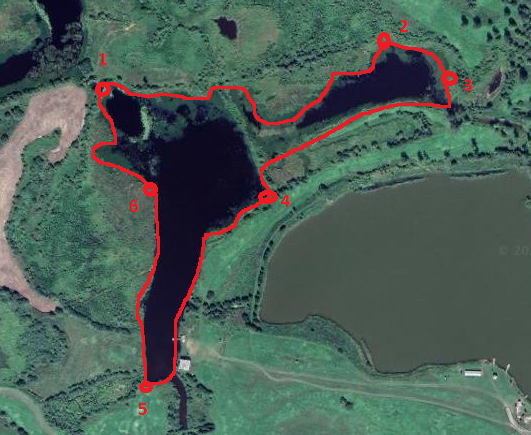 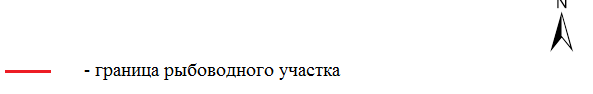 Границы рыбоводного участкаНаименование водного объектаМуниципальное образованиеПлощадь, гаВидводо-пользо-ванияот точки 1 (57.714420, 63.053396)* по береговой линии через точки: 2 (57.714931, 63.059694), 3 (57.714661, 63.060970), 4 (57.713192, 63.057065), 5 (57.711056, 63.054576), 6 (57.713318, 63.054726) до точки 1Озеро Штанное (местное название)городской округ город Ирбит 5,5 совмест-ное